Движение по окружности1) Создайте три процедуры для рисования трех кругов разного размера, назвав их 
круг1, круг2 и круг3. (Указание: Меняйте параметры команд  вп  и  пр  от 1 до 10). 
Проверьте движение всех черепах. Сохраните проект под именем «Круги»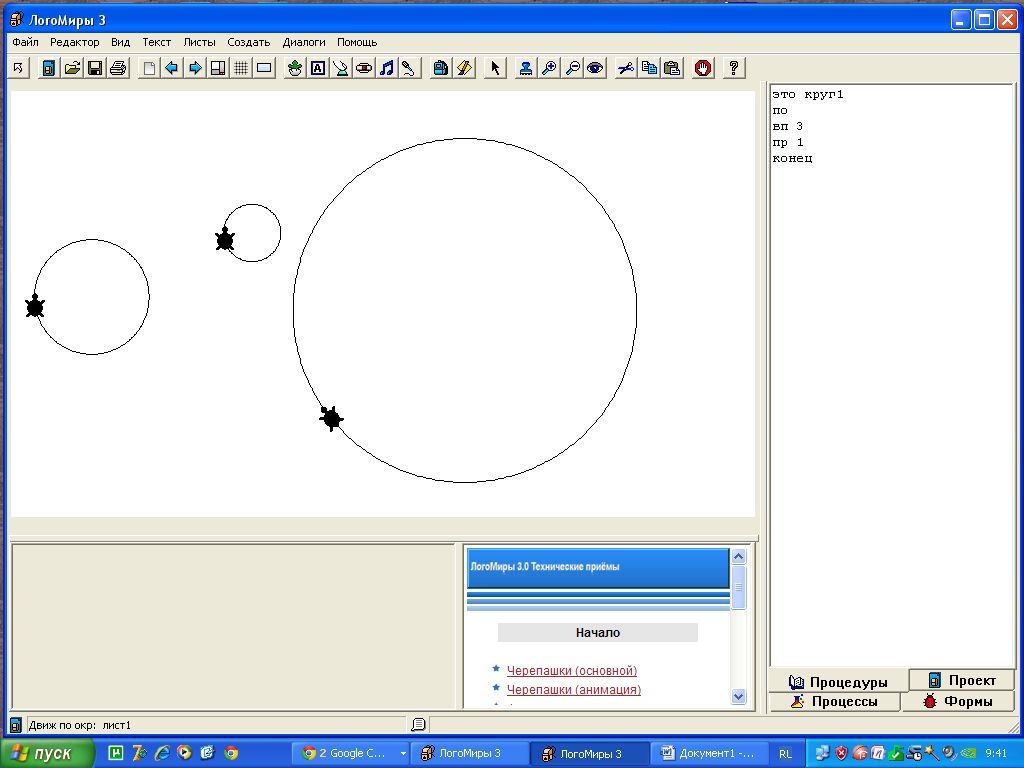 2) Измените форму черепах на землю, луну и летающую тарелку
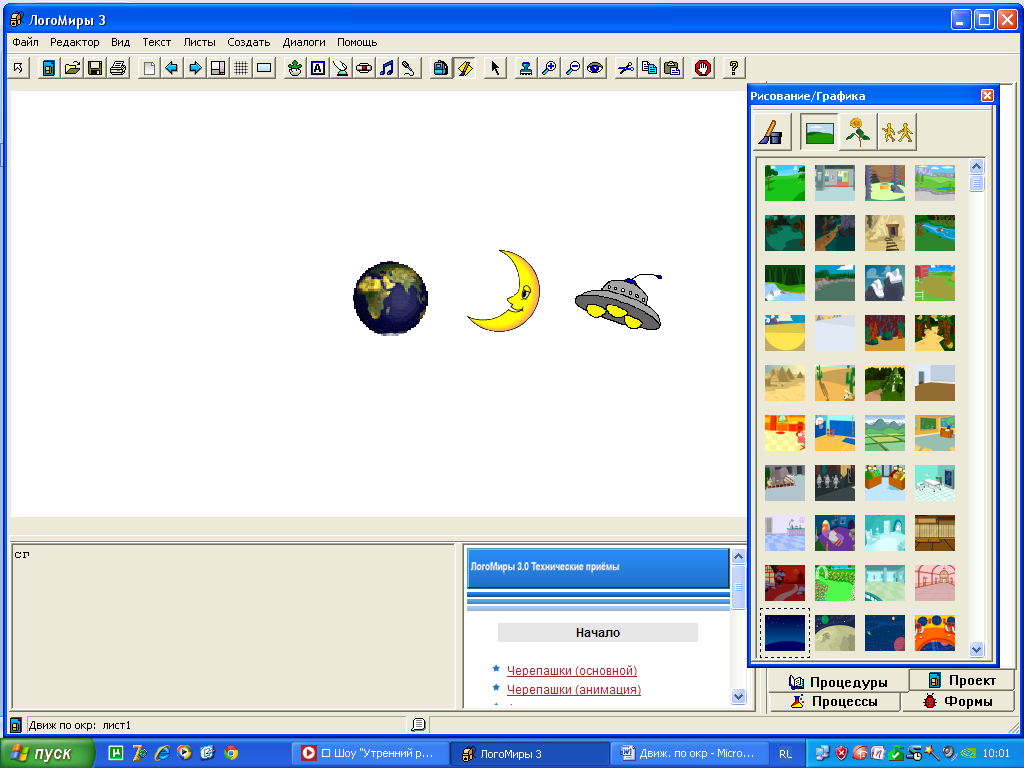 3) Добавьте в процедуры команду пп  и расположите объекты так, чтобы луна и лет. тарелка двигались вокруг земли.4) Добавьте фоновый рисунок (космос). Сохраните проект под именем «Космос».5) Добавьте в проект летящую по прямой ракету. 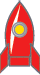 Сохраните проект под именем «Космос и ракета»